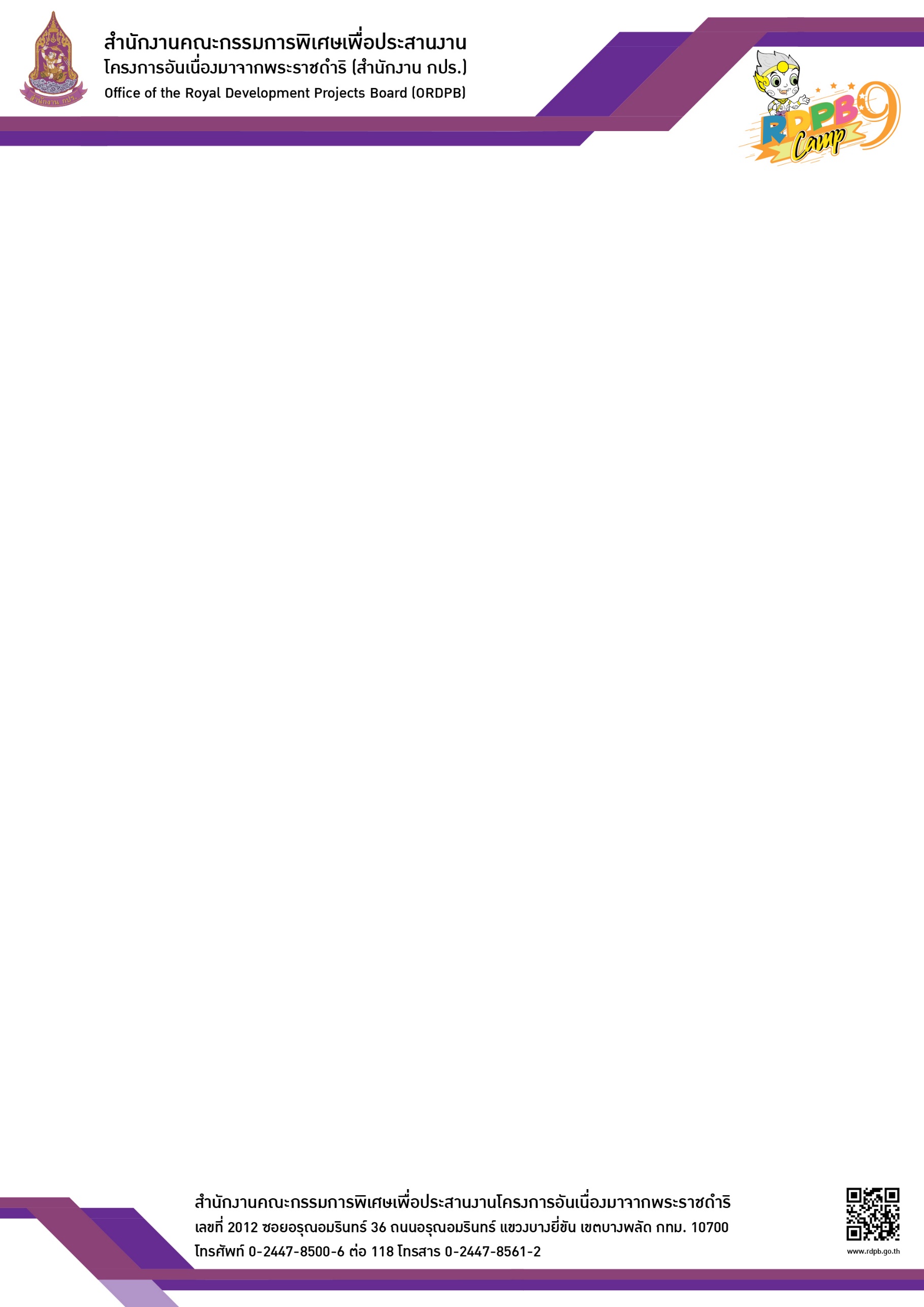 ใบสมัครโครงการค่ายเยาวชนรู้งานสืบสานพระราชดำริ (RDPB Camp) รุ่นที่ 9ณ ศูนย์ศึกษาการพัฒนาห้วยทรายอันเนื่องมาจากพระราชดำริ จังหวัดเพชรบุรีระหว่างวันอาทิตย์ที่ 26 พฤษภาคม – วันเสาร์ที่ 1 มิถุนายน 2562ชื่อ (นาย / นางสาว) .....................................................นามสกุล.......................................................................ชื่อเล่น......................................วันเดือนปีเกิด..........................................อายุ.................................................ปี เชื้อชาติ.....................................สัญชาติ...................................................ศาสนา.................................................ที่อยู่ปัจจุบัน บ้านเลขที่...................................... หมู่บ้าน/อาคาร...........................ถนน.....................................ตำบล/แขวง...............................อำเภอ/เขต............................................จังหวัด................................................รหัสไปรษณีย์........................... โทรศัพท์.................................................E-mail……………………………………….....โรคประจำตัว         ไม่มี         มี (โปรดระบุ)....................................................................................................อาหารที่ไม่สามารถรับประทานได้ (อาทิ ทานเจ มังสวิรัติ เนื้อสัตว์).....................................................................บุคคลที่ติดต่อได้กรณีฉุกเฉิน นาย/นาง/นางสาว .................................................................................................มีความสัมพันธ์เป็น........................................................................โทรศัพท์..........................................................ผลงาน/ประวัติการเข้าร่วมกิจกรรมอื่นๆ(ถ้ามี)1...........................................................................................................................................................................2...........................................................................................................................................................................3...........................................................................................................................................................................ความสามารถพิเศษ (ถ้ามี)1...........................................................................................................................................................................2...........................................................................................................................................................................3...........................................................................................................................................................................เหตุผลที่สนใจเข้าร่วมโครงการ.................................................................................................................................................................................................................................................................................................................................................................................................................................................................................................................................ข้าพเจ้าขอรับรองว่าข้อมูลทั้งหมดในใบสมัครนี้เป็นความจริง และยินยอมทำตามกฎ ระเบียบ ข้อปฏิบัติของโครงการค่ายเยาวชนรู้งานสืบสานพระราชดำริ (RDPB Camp) รุ่นที่ 9 ตลอดระยะเวลาที่เข้าร่วมโครงการทุกประการลงชื่อ .............................................................................        (..............................................................................)